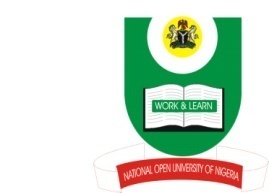 NATIONAL OPEN UNIVERSITY OF NIGERIAPlot 91, Cadastral Zone, Nnamdi Azikiwe Express way, Jabi AbujaFACULTY OF HEALTH SCIENCESJULY 2017 EXAMINATIONPROGRAMME: PGD HIV/AIDS EDUCATION AND MANAGEMENTCOURSE CODE: HEM 717; CREDIT UNIT: 2COURSE TITLE: ECONOMICS OF HIV/AIDSTIME ALLOWED: 2 HOURSINSTRUCTION: ANSWER ALL THE QUESTIONSUsing the three types of costs, illustrate with diagram the economic impact of HIV/AIDS on business. 									(18 marks)   2. Write short notes on the following terms: 					i. Susceptibility                                     ii. Values                                     iii. Perceived benefits                                     iv. Perceived Severity                                      v. Perception						(3 marks each)3.a) Discuss in details with examples, the economic consequence of Sexually transmitted 	infection.									(10 marks)b)List and briefly explain the three major factors that influence human health behavior(6marks)  4. a) Using Gross Domestic Product and income per capita, discuss how HIV/AIDS affects a country’s economy. 								(13marks)b) Write short notes on the four factors that influence one’s quality of health	(8 marks)